- ANTRAG -
auf ReakkreditierungAntrag auf REAkkreditierungInformation über die Verarbeitung personenbezogener DatenDie DAkkS ist als beliehene Stelle des Bundes für die Akkreditierung von Konformitätsbewertungsstellen zuständig. Als solche ist sie gemäß der Rechtsgrundlage § 1 Absatz 1 in Verbindung mit § 3 Satz 1 Akkreditierungsstellengesetz (AkkStelleG) zur Verarbeitung der für die Akkreditierung erforderlichen Daten befugt. Ausschließlich zu diesem Zweck verarbeitet die DAkkS personenbezogene Daten von Konformitätsbewertungsstellen. In diesem Rahmen sind Sie als Konformitätsbewertungsstelle verpflichtet, die für die Akkreditierung erforderlichen personenbezogenen Daten bereitzustellen.Je nach Besonderheit des Einzelfalls werden insbesondere folgende Daten verarbeitet:Ansprechpartner der Konformitätsbewertungsstelle Kontaktdaten der AnsprechpartnerNamen und Funktion der Mitarbeiter der KonformitätsbewertungsstelleAusbildungs- bzw. Fortbildungsnachweise und Lebensläufe von Mitarbeitern der KonformitätsbewertungsstelleArbeitsverträge, Monitoring-ProtokolleZur Durchführung der Begutachtungen kann im Einzelfall eine Datenübermittlung an externe Begutachter, Befugnis erteilende Stellen oder an andere im Akkreditierungsverfahren einzubeziehende Behörden erforderlich sein. 
Die DAkkS hat die notwendigen technischen und organisatorischen Maßnahmen getroffen, um bei der Verarbeitung der Daten den Datenschutz und die Datensicherheit zu gewährleisten.Die Daten werden, soweit diese für die Durchführung des Akkreditierungsverfahrens erforderlich sind, gespeichert. Nach Abschluss des jeweiligen Verfahrens werden die Unterlagen zur Dokumentation des Akkreditierungsverfahrens vorgehalten und nach Ablauf der gesetzlichen Vorhaltefristen vollständig datenschutzgerecht vernichtet.Sollten Sie zu diesem Vorgehen Fragen haben, können Sie sich an den Datenschutzbeauftragten der DAkkS wenden. Dieser ist unter der E-Mail datenschutz@dakks.de erreichbar.Die DAkkS als die für die Verarbeitung verantwortliche Stelle ist unter folgenden Kontaktdaten erreichbar: Wir weisen Sie darauf hin, dass Ihnen jederzeit der Weg der Beschwerde bei der Aufsichtsbehörde freisteht und Sie jederzeit Auskunft über Ihre personenbezogenen Daten erhalten sowie ein Recht auf Berichtigung, Löschung und auf Einschränkung oder Widerspruch der Verarbeitung sowie ein Recht auf Datenübertragbarkeit geltend machen können.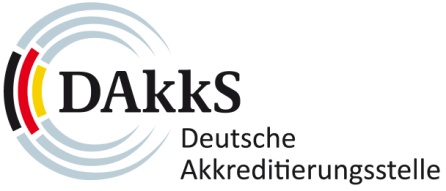 Deutsche Akkreditierungsstelle GmbHAntragsservice und NeukundenbetreuungSpittelmarkt 10 10117 BerlinAntragsnummer: Deutsche Akkreditierungsstelle GmbHAntragsservice und NeukundenbetreuungSpittelmarkt 10 10117 Berlin(Feld ist durch die/den Mitarbeiter:in der DAkkS auszufüllen)Wichtige Hinweise!Alle Antragsseiten bitte vollständig ausgefüllt, unterschrieben und OHNE Klammern einreichen!Nr. 1 bis 10 sind als Pflichtangaben auszufüllen.Zu 1. ist ein aktueller Nachweis beizufügen.Anlagen und Nachweise bitte elektronisch und ohne Unterschrift (per Mail an a-nkb@dakks.de) senden.Wichtige Hinweise!Alle Antragsseiten bitte vollständig ausgefüllt, unterschrieben und OHNE Klammern einreichen!Nr. 1 bis 10 sind als Pflichtangaben auszufüllen.Zu 1. ist ein aktueller Nachweis beizufügen.Anlagen und Nachweise bitte elektronisch und ohne Unterschrift (per Mail an a-nkb@dakks.de) senden.Dieser Antrag bezieht sich auf die Akkreditierung mit der Verfahrensnummer:-YYYYY-ZZ1. Rechtsnachweis Antragstellende | Rechtsform und Registernummer1. Rechtsnachweis Antragstellende | Rechtsform und Registernummer1. Rechtsnachweis Antragstellende | Rechtsform und Registernummer1. Rechtsnachweis Antragstellende | Rechtsform und RegisternummerRechtsform: Sonst. Rechtsform:Registernummer: Sonst. Register-Nr.:Registergericht:Amtsgericht      Amtsgericht      Amtsgericht      Konzernrechtliche 
Einbindung: Wenn zutreffend, dann sind dem Antrag verpflichtend das Organigramm der Konformitätsbewertungsstelle sowie ihres Rechtsträgers beizufügen.
Alternativ kann eine Beschreibung der Beziehungen zu über- und/oder nachgeordneten Organisationen (juristischen Personen, natürlichen Personen und/oder (teil-)rechtsfähigen Personenvereinigungen nach inländischem und ausländischem Recht, wie z. B. Einbindung in Unternehmensgruppen, Tochterunternehmen) eingereicht werden. Wenn zutreffend, dann sind dem Antrag verpflichtend das Organigramm der Konformitätsbewertungsstelle sowie ihres Rechtsträgers beizufügen.
Alternativ kann eine Beschreibung der Beziehungen zu über- und/oder nachgeordneten Organisationen (juristischen Personen, natürlichen Personen und/oder (teil-)rechtsfähigen Personenvereinigungen nach inländischem und ausländischem Recht, wie z. B. Einbindung in Unternehmensgruppen, Tochterunternehmen) eingereicht werden. Wenn zutreffend, dann sind dem Antrag verpflichtend das Organigramm der Konformitätsbewertungsstelle sowie ihres Rechtsträgers beizufügen.
Alternativ kann eine Beschreibung der Beziehungen zu über- und/oder nachgeordneten Organisationen (juristischen Personen, natürlichen Personen und/oder (teil-)rechtsfähigen Personenvereinigungen nach inländischem und ausländischem Recht, wie z. B. Einbindung in Unternehmensgruppen, Tochterunternehmen) eingereicht werden.2. Name und Anschrift Antragstellende2. Name und Anschrift Antragstellende2. Name und Anschrift Antragstellende2. Name und Anschrift Antragstellende2. Name und Anschrift Antragstellende2. Name und Anschrift Antragstellende2. Name und Anschrift AntragstellendeName der Organisation 
gemäß Rechtsnachweis:max. 120 Zeichen max. 120 Zeichen max. 120 Zeichen max. 120 Zeichen max. 120 Zeichen max. 120 Zeichen Straße:PLZ: Ort:Bundesland:Land:  Sitz nicht in Deutschland (nur für Anträge von außerhalb Deutschlands mit Sitz innerhalb des räumlichen Geltungsbereiches der EU-Verordnung 765/2008)  Sitz nicht in Deutschland (nur für Anträge von außerhalb Deutschlands mit Sitz innerhalb des räumlichen Geltungsbereiches der EU-Verordnung 765/2008)  Sitz nicht in Deutschland (nur für Anträge von außerhalb Deutschlands mit Sitz innerhalb des räumlichen Geltungsbereiches der EU-Verordnung 765/2008)  Sitz nicht in Deutschland (nur für Anträge von außerhalb Deutschlands mit Sitz innerhalb des räumlichen Geltungsbereiches der EU-Verordnung 765/2008)  Sitz nicht in Deutschland (nur für Anträge von außerhalb Deutschlands mit Sitz innerhalb des räumlichen Geltungsbereiches der EU-Verordnung 765/2008)  Sitz nicht in Deutschland (nur für Anträge von außerhalb Deutschlands mit Sitz innerhalb des räumlichen Geltungsbereiches der EU-Verordnung 765/2008)  Sitz nicht in Deutschland (nur für Anträge von außerhalb Deutschlands mit Sitz innerhalb des räumlichen Geltungsbereiches der EU-Verordnung 765/2008) USt-Identifikationsnummer
(nur bei Antragstellern aus Mitgliedstaaten der Europäischen Union): USt-Identifikationsnummer
(nur bei Antragstellern aus Mitgliedstaaten der Europäischen Union): USt-Identifikationsnummer
(nur bei Antragstellern aus Mitgliedstaaten der Europäischen Union): USt-Identifikationsnummer
(nur bei Antragstellern aus Mitgliedstaaten der Europäischen Union): Eine Bestätigung durch die nationale Akkreditierungsstelle Ihres Sitzlandes ist beizufügen, dass diese nationale Akkreditierungsstelle das Akkreditierungsverfahren nicht selbst durchführen will (vgl. Art. 7 Abs. 1 VO (EG) Nr. 765/2008).Eine Bestätigung durch die nationale Akkreditierungsstelle Ihres Sitzlandes ist beizufügen, dass diese nationale Akkreditierungsstelle das Akkreditierungsverfahren nicht selbst durchführen will (vgl. Art. 7 Abs. 1 VO (EG) Nr. 765/2008).Eine Bestätigung durch die nationale Akkreditierungsstelle Ihres Sitzlandes ist beizufügen, dass diese nationale Akkreditierungsstelle das Akkreditierungsverfahren nicht selbst durchführen will (vgl. Art. 7 Abs. 1 VO (EG) Nr. 765/2008).Eine Bestätigung durch die nationale Akkreditierungsstelle Ihres Sitzlandes ist beizufügen, dass diese nationale Akkreditierungsstelle das Akkreditierungsverfahren nicht selbst durchführen will (vgl. Art. 7 Abs. 1 VO (EG) Nr. 765/2008).Eine Bestätigung durch die nationale Akkreditierungsstelle Ihres Sitzlandes ist beizufügen, dass diese nationale Akkreditierungsstelle das Akkreditierungsverfahren nicht selbst durchführen will (vgl. Art. 7 Abs. 1 VO (EG) Nr. 765/2008).Eine Bestätigung durch die nationale Akkreditierungsstelle Ihres Sitzlandes ist beizufügen, dass diese nationale Akkreditierungsstelle das Akkreditierungsverfahren nicht selbst durchführen will (vgl. Art. 7 Abs. 1 VO (EG) Nr. 765/2008). Als Anlage dem Antrag beigelegt3. Adresse für die Zustellung von Bescheid und Urkunde3. Adresse für die Zustellung von Bescheid und Urkunde3. Adresse für die Zustellung von Bescheid und Urkunde3. Adresse für die Zustellung von Bescheid und Urkunde3. Adresse für die Zustellung von Bescheid und Urkunde3. Adresse für die Zustellung von Bescheid und Urkunde Identisch mit Angaben Antragstellende Identisch mit Angaben Konformitätsbewertungsstelle Identisch mit Angaben Antragstellende Identisch mit Angaben Konformitätsbewertungsstelle Identisch mit Angaben Antragstellende Identisch mit Angaben Konformitätsbewertungsstelle Identisch mit Angaben Antragstellende Identisch mit Angaben Konformitätsbewertungsstelle Identisch mit Angaben Antragstellende Identisch mit Angaben Konformitätsbewertungsstelle Identisch mit Angaben Antragstellende Identisch mit Angaben Konformitätsbewertungsstellesonst bitte hier folgende Angaben machensonst bitte hier folgende Angaben machensonst bitte hier folgende Angaben machensonst bitte hier folgende Angaben machensonst bitte hier folgende Angaben machensonst bitte hier folgende Angaben machenNamemax. 120 Zeichen max. 120 Zeichen max. 120 Zeichen max. 120 Zeichen max. 120 Zeichen Straße und Hausnummer:PLZ:Ort:Bundesland:Land: 4. Inhalt des Antrags Geltungsbereich der Akkreditierung 
(Verpflichtend, ohne Angaben zum Geltungsbereich ist keine Bearbeitung des Antrags möglich!) Umbenennung der Organisation Adressänderung der Organisation Umbenennung der Konformitätsbewertungsstelle Adressänderung der Konformitätsbewertungsstelle  Standort/e der Konformitätsbewertungsstelle Einbindung einer Befugnis erteilenden Behörde (BeB) Flexibilisierung des Geltungsbereichs  Verwendung des Akkreditierungssymbols Aktualisierung der Akkreditierungsnorm  Sonstiges (nur verwenden, wenn oben nicht genannt)5. Adresse für den Empfang von Gebührenbescheiden/Rechnungen5. Adresse für den Empfang von Gebührenbescheiden/Rechnungen5. Adresse für den Empfang von Gebührenbescheiden/Rechnungen5. Adresse für den Empfang von Gebührenbescheiden/Rechnungen5. Adresse für den Empfang von Gebührenbescheiden/Rechnungen5. Adresse für den Empfang von Gebührenbescheiden/Rechnungen5. Adresse für den Empfang von Gebührenbescheiden/Rechnungen5. Adresse für den Empfang von Gebührenbescheiden/Rechnungen Identisch mit Angaben Antragstellende Identisch mit Angaben Konformitätsbewertungsstelle Identisch mit Angaben Antragstellende Identisch mit Angaben Konformitätsbewertungsstelle Identisch mit Angaben Antragstellende Identisch mit Angaben Konformitätsbewertungsstelle Identisch mit Angaben Antragstellende Identisch mit Angaben Konformitätsbewertungsstelle Identisch mit Angaben Antragstellende Identisch mit Angaben Konformitätsbewertungsstelle Identisch mit Angaben Antragstellende Identisch mit Angaben Konformitätsbewertungsstelle Identisch mit Angaben Antragstellende Identisch mit Angaben Konformitätsbewertungsstelle Identisch mit Angaben Antragstellende Identisch mit Angaben KonformitätsbewertungsstelleName der Organisation:max. 120 Zeichen max. 120 Zeichen max. 120 Zeichen max. 120 Zeichen max. 120 Zeichen max. 120 Zeichen max. 120 Zeichen Abteilung (optional):max. 120 Zeichenmax. 120 Zeichenmax. 120 Zeichenmax. 120 Zeichenmax. 120 Zeichenmax. 120 Zeichenmax. 120 ZeichenAdresse oder Postfach:PLZ:Ort:Bundesland:Bundesland:Bundesland:Land: Ansprechpartner/in:Ansprechpartner/in:E-Mail:Bestellnummer/Referenz:Bestellnummer/Referenz:Folgende Angaben nur für Bundesbehörden und ÄmterFolgende Angaben nur für Bundesbehörden und ÄmterFolgende Angaben nur für Bundesbehörden und ÄmterFolgende Angaben nur für Bundesbehörden und ÄmterFolgende Angaben nur für Bundesbehörden und ÄmterFolgende Angaben nur für Bundesbehörden und ÄmterFolgende Angaben nur für Bundesbehörden und ÄmterFolgende Angaben nur für Bundesbehörden und ÄmterLeitweg-ID:Leitweg-ID:Genutztes Portal für E-Rechnungen:Genutztes Portal für E-Rechnungen:6. Kontoverbindung für Gutschriften6. Kontoverbindung für Gutschriften6. Kontoverbindung für Gutschriften6. Kontoverbindung für GutschriftenName Kontoinhaber/in:IBAN:BIC:Name der Bank:Ansprechpartner/in:E-Mail:7. Kontaktdaten7. Kontaktdaten7. Kontaktdaten7. KontaktdatenPlanung und Durchführung des AkkreditierungsverfahrensPlanung und Durchführung des AkkreditierungsverfahrensPlanung und Durchführung des AkkreditierungsverfahrensPlanung und Durchführung des AkkreditierungsverfahrensTitel, Name, Vorname:Tel.:E-Mail:Fax: Leitung der KonformitätsbewertungsstelleLeitung der KonformitätsbewertungsstelleLeitung der KonformitätsbewertungsstelleLeitung der KonformitätsbewertungsstelleTitel, Name, Vorname:Tel.:E-Mail:Fax: Stellvertretende Leitung der KonformitätsbewertungsstelleStellvertretende Leitung der KonformitätsbewertungsstelleStellvertretende Leitung der KonformitätsbewertungsstelleStellvertretende Leitung der KonformitätsbewertungsstelleTitel, Name, Vorname:Tel.:E-Mail:Fax: 8. Vollmachten8. Vollmachten8. Vollmachten8. Vollmachten Es werden/wurden keine Vollmachten erteilt.  Alle bisher erteilten Vollmachten bleiben bestehen. Ich widerrufe alle bisher erteilten Vollmachten und werde selbst alle im Rahmen des Akkreditierungsverfahrens erforderlichen Erklärungen abgeben (Änderungen des Antrags usw.) und entgegennehmen (z. B. Bescheide und Akkreditierungsurkunde). Ich widerrufe alle bisher erteilten Vollmachten und erteile folgende neue Vollmacht. Es werden/wurden keine Vollmachten erteilt.  Alle bisher erteilten Vollmachten bleiben bestehen. Ich widerrufe alle bisher erteilten Vollmachten und werde selbst alle im Rahmen des Akkreditierungsverfahrens erforderlichen Erklärungen abgeben (Änderungen des Antrags usw.) und entgegennehmen (z. B. Bescheide und Akkreditierungsurkunde). Ich widerrufe alle bisher erteilten Vollmachten und erteile folgende neue Vollmacht. Es werden/wurden keine Vollmachten erteilt.  Alle bisher erteilten Vollmachten bleiben bestehen. Ich widerrufe alle bisher erteilten Vollmachten und werde selbst alle im Rahmen des Akkreditierungsverfahrens erforderlichen Erklärungen abgeben (Änderungen des Antrags usw.) und entgegennehmen (z. B. Bescheide und Akkreditierungsurkunde). Ich widerrufe alle bisher erteilten Vollmachten und erteile folgende neue Vollmacht. Es werden/wurden keine Vollmachten erteilt.  Alle bisher erteilten Vollmachten bleiben bestehen. Ich widerrufe alle bisher erteilten Vollmachten und werde selbst alle im Rahmen des Akkreditierungsverfahrens erforderlichen Erklärungen abgeben (Änderungen des Antrags usw.) und entgegennehmen (z. B. Bescheide und Akkreditierungsurkunde). Ich widerrufe alle bisher erteilten Vollmachten und erteile folgende neue Vollmacht.Die nachstehend genannte Person wird hiermit von dem berechtigten Unterzeichner dieses Antrages bevollmächtigt, 
alle im Rahmen des Akkreditierungsverfahrens1 erforderlichen Erklärungen abzugeben (Änderungen des Antrags usw.) und entgegenzunehmen (z. B. Bescheide und Akkreditierungsurkunde).
Diese Vollmacht kann jederzeit durch schriftliche Erklärung gegenüber der DAkkS widerrufen werden.Die nachstehend genannte Person wird hiermit von dem berechtigten Unterzeichner dieses Antrages bevollmächtigt, 
alle im Rahmen des Akkreditierungsverfahrens1 erforderlichen Erklärungen abzugeben (Änderungen des Antrags usw.) und entgegenzunehmen (z. B. Bescheide und Akkreditierungsurkunde).
Diese Vollmacht kann jederzeit durch schriftliche Erklärung gegenüber der DAkkS widerrufen werden.Die nachstehend genannte Person wird hiermit von dem berechtigten Unterzeichner dieses Antrages bevollmächtigt, 
alle im Rahmen des Akkreditierungsverfahrens1 erforderlichen Erklärungen abzugeben (Änderungen des Antrags usw.) und entgegenzunehmen (z. B. Bescheide und Akkreditierungsurkunde).
Diese Vollmacht kann jederzeit durch schriftliche Erklärung gegenüber der DAkkS widerrufen werden.Die nachstehend genannte Person wird hiermit von dem berechtigten Unterzeichner dieses Antrages bevollmächtigt, 
alle im Rahmen des Akkreditierungsverfahrens1 erforderlichen Erklärungen abzugeben (Änderungen des Antrags usw.) und entgegenzunehmen (z. B. Bescheide und Akkreditierungsurkunde).
Diese Vollmacht kann jederzeit durch schriftliche Erklärung gegenüber der DAkkS widerrufen werden. Der unter Punkt 7 angegebene Kontakt für die Leitung der Konformitätsbewertungsstelle Der unter Punkt 7 angegebene Kontakt für die Leitung der Konformitätsbewertungsstelle Der unter Punkt 7 angegebene Kontakt für die Leitung der Konformitätsbewertungsstelle Der unter Punkt 7 angegebene Kontakt für die Leitung der Konformitätsbewertungsstelle Der unter Punkt 7 angegebene Kontakt für die Planung und Durchführung des Akkreditierungsverfahrens Der unter Punkt 7 angegebene Kontakt für die Planung und Durchführung des Akkreditierungsverfahrens Der unter Punkt 7 angegebene Kontakt für die Planung und Durchführung des Akkreditierungsverfahrens Der unter Punkt 7 angegebene Kontakt für die Planung und Durchführung des Akkreditierungsverfahrenssonst bitte hier folgende Angaben machensonst bitte hier folgende Angaben machensonst bitte hier folgende Angaben machensonst bitte hier folgende Angaben machenTitel, Name, Vorname :Tel.:E-Mail:Fax: Wichtige Hinweise!Alle Anlagen sind grundsätzlich elektronisch zu übersenden (an a-nkb@dakks.de)!Auf Anfrage erhalten Sie einen Link für die sichere Datenübermittlung.Anlagen müssen nicht unterschrieben werden.9. Allgemeine erforderliche Anlagen zu diesem Antrag 9. Allgemeine erforderliche Anlagen zu diesem Antrag  Aktueller Rechtsnachweis (verpflichtend) Aktueller Rechtsnachweis (verpflichtend) Anlage für Geltungsbereich (verpflichtend)Download hierGegebenenfalls zu ergänzende Nachweise Konzernrechtliche Einbindung 
Wenn zutreffend, das Organigramm der Konformitätsbewertungsstelle sowie ihres Rechtsträgers. Sitz nicht in Deutschland (nur für Anträge von außerhalb Deutschlands)
Bestätigung durch die nationale Akkreditierungsstelle Ihres Sitzlandes, dass diese das Akkreditierungsverfahren nicht selbst durchführt.Gegebenenfalls zu ergänzende Nachweise Konzernrechtliche Einbindung 
Wenn zutreffend, das Organigramm der Konformitätsbewertungsstelle sowie ihres Rechtsträgers. Sitz nicht in Deutschland (nur für Anträge von außerhalb Deutschlands)
Bestätigung durch die nationale Akkreditierungsstelle Ihres Sitzlandes, dass diese das Akkreditierungsverfahren nicht selbst durchführt.10. Inhaltliche Anlagen dieses Antrags10. Inhaltliche Anlagen dieses Antrags Anlage zur Umbenennung der OrganisationDownload hier Anlage zur Adressänderung der OrganisationDownload hier Anlage zur Umbenennung der KonformitätsbewertungsstelleDownload hier Anlage zur Adressänderung der Konformitätsbewertungsstelle Download hier Anlage für Standort/e der KonformitätsbewertungsstelleDownload hier Anlage zu Änderungen des GeltungsbereichsDownload hier Anlage zur Einbindung einer Befugnis erteilenden Behörde (BeB)Download hier Anlage zur Flexibilisierung des Geltungsbereichs	Download hier Anlage zur Verwendung des AkkreditierungssymbolsDownload hier Anlage zur Aktualisierung der AkkreditierungsnormDownload hier Anlage zu Sonstigem (nur verwenden, wenn in den anderen Anlagen nicht genannt)Download hierErklärungen zum AkkreditierungsverfahrenMit Unterzeichnung dieser Erklärung verpflichtet sich der/die Antragstellende,die Akkreditierungsanforderungen der Deutschen Akkreditierungsstelle GmbH (DAkkS) fortlaufend und nachweislich für diejenigen Bereiche zu erfüllen, für welche die Änderung der Akkreditierung beantragt wurde und sich an alle Änderungen der Anforderungen an die Akkreditierung/Reakkreditierung anzupassen,in der erforderlichen Weise zusammenzuarbeiten, damit die DAkkS die Möglichkeit hat, die Erfüllung der Akkreditierungsanforderungen festzustellen,Zugang zu erteilen zu Personal, Standorten, Einrichtungen, Informationen, Dokumenten und Aufzeichnungen der Konformitätsbewertungsstelle, die erforderlich sind, um die Erfüllung der Akkreditierungsanforderungen festzustellen, auf Anfrage der DAkkS die Durchführung von Beobachtungs- (Witness-) Audits zu den von der zu akkreditierenden Konformitätsbewertungsstelle ausgeführten Dienstleistungen zu gewährleisten,falls anwendbar, über rechtlich durchsetzbare Vereinbarungen mit seinen Kunden zu verfügen, durch die die Kunden verpflichtet werden, Begutachtungsteams der DAkkS auf Anfrage Zugang zu gewähren, um die Leistung der Konformitätsbewertungsstelle bei der Durchführung von Konformitätsbewertungstätigkeiten am Standort des Kunden zu begutachten,eine Akkreditierung nur für den Geltungsbereich zu beanspruchen, für den die Akkreditierung erteilt wurde,im Falle der Nutzung des Akkreditierungssymbols diesbezüglich die Regelungen der DAkkS einzuhalten,von der Akkreditierung in keiner Weise Gebrauch zu machen, die die DAkkS in Verruf bringt,die DAkkS unverzüglich über Änderungen oder Vorkommnisse schriftlich zu informieren, welche sich auf die fachliche Kompetenz und Eignung zur Konformitätsbewertung auswirken können. Hierzu zählen insbesondere Änderungen im Leitungs-/Schlüsselpersonal, im rechtlichen, wirtschaftlichen, organisatorischen Status bzw. den Eigentums-verhältnissen der Konformitätsbewertungsstelle, Änderungen von Ressourcen und Standorten, Änderungen im Geltungsbereich der Akkreditierung sowie Änderungen bzgl. wesentlicher räumlicher und apparativer Voraussetzungen für die Akkreditierung,die von der DAkkS festgelegten Gebühren zu zahlen,die Untersuchung und Klärung von jeglichen die Akkreditierung betreffenden Beschwerden über die Konformitätsbewertungsstelle , auf die diese von der DAkkS hingewiesen wurde, zu unterstützen,für jede Begutachtung von Standorten der Konformitätsbewertungsstelle außerhalb Deutschlands oder von Konformitätsbewertungstätigkeiten, die außerhalb Deutschlands durchgeführt werden, die Einbindung der jeweiligen lokalen Akkreditierungsstelle(n) in dem von der DAkkS vorgesehenen Umfang zu gestatten.11. Befugnis zur Stellung dieses Antrags  Ich bin/wir sind befugt, im Namen der Organisation diesen Antrag zu stellen.
Hinweis: Wird diese Erklärung nicht abgegeben, ist die Bevollmächtigung durch geeignete Dokumente nachzuweisen.     , TT.MM.JJJJOrt, DatumUnterschrift Antragstellende(Titel) Vorname Name in Klartext     , TT.MM.JJJJOrt, DatumUnterschrift Antragstellende(Titel) Vorname Name in KlartextWichtiger Hinweis: 
Dieses Antragsformular ist gemäß § 2 Abs. 1 des Akkreditierungsstellengesetz (AkkStelleG) zu stellen.Er muss im Original unterschrieben an die DAkkS übermittelt werden (Schriftformerfordernis).Nur die Anlagen und Nachweise zum Antrag sind elektronisch (per Mail an a-nkb@dakks.de) zu senden.Die Schriftform ist nach § 3a Abs. 2 VwVfG elektronisch ersetzbar:- durch die qualifizierte elektronische Signatur (QES) (a-nkb-qes@dakks.de),- durch die Nutzung De-Mail (a-nkb@dakks.DE-MAIL.de).Elektronisch gedruckte Unterschriften sind ungültig. Ihr Antrag gilt als nicht gestellt.Deutsche Akkreditierungsstelle GmbHSpittelmarkt 1010117 BerlinTel: +49 30 670591-0kontakt@dakks.de